ИНСТРУКЦИЯпо охране труда для педагога-психологаИОТ-066-20231. Общие требования охраны труда1.1. Настоящая инструкция по охране труда для педагога-психолога в школе разработана в соответствии с Приказом Минтруда России от 29 октября 2021 года 772н «Об утверждении основных требований к порядку разработки и содержанию правил и инструкций по охране труда», Постановлениями Главного государственного санитарного врача России от 28.09.2020г № 28 «Об утверждении СП 2.4.3648-20 «Санитарно-эпидемиологические требования к организациям воспитания и обучения, отдыха и оздоровления детей и молодежи» и от 28.01.2021г № 2 «Об утверждении СанПиН 12.3685-21 «Гигиенические нормативы и требования к обеспечению безопасности и (или) безвредности для человека факторов среды обитания»; разделом Х Трудового кодекса РФ и иными нормативными правовыми актами по охране труда.1.2. Данная инструкция по охране труда для педагога-психолога школы составлена в целях обеспечения безопасности его труда и сохранения жизни и здоровья при выполнении им трудовых обязанностей. Инструкция устанавливает требования охраны труда перед началом, во время и по окончании работы педагога-психолога, определяет безопасные методы и приемы выполнения работ в кабинете психолога и иных помещениях общеобразовательной организации, а также требования охраны труда в возможных аварийных ситуациях.1.3. К выполнению обязанностей педагога-психолога в общеобразовательной организации допускаются лица:имеющие образование и стаж работы, соответствующие требованиям к квалификации (профстандарта) по своей должности;соответствующие требованиям, касающимся прохождения предварительного и периодических медицинских осмотров, внеочередных медицинских осмотров по направлению работодателя, обязательного психиатрического освидетельствования (не реже 1 раз в 5 лет), профессиональной гигиенической подготовки и аттестации (при приеме на работу и далее не реже 1 раза в 2 года), вакцинации, наличия личной медицинской книжки с результатами медицинских обследований и лабораторных исследований, сведениями о прививках, перенесенных инфекционных заболеваниях, о прохождении профессиональной гигиенической подготовки и аттестации с допуском к работе.Педагог-психолог при приеме на работу проходит в установленном порядке вводный инструктаж, первичный инструктаж на рабочем месте до начала самостоятельной работы (если его профессия и должность не входит в утвержденный директором Перечень освобожденных от прохождения инструктажа профессий и должностей), повторные инструктажи не реже одного раза в шесть месяцев, а также внеплановые и целевые в случаях, установленных Порядком обучения по охране труда и проверки знания требований охраны труда.Педагог-психолог должен пройти обучение по охране труда и проверку знания требований охраны труда, обучение методам и приемам оказания первой помощи пострадавшим, правилам пожарной безопасности и электробезопасности, а также проверку знаний правил в объеме должностных обязанностей с присвоением I квалификационной группы допуска по электробезопасности.1.6. Педагог-психолог в целях соблюдения требований охраны труда обязан:соблюдать требования охраны труда, пожарной и электробезопасности при выполнении работ; соблюдать требования производственной санитарии, правила личной гигиены; знать правила эксплуатации и требования безопасности при работе с ЭСО (персональным компьютером, мультимедийным проектором) и иной оргтехникой;знать способы рациональной организации рабочего места; иметь четкое представление об опасных и вредных факторах, связанных с выполнением работ с использованием ЭСО и оргтехники, знать основные способы защиты от их воздействия;заботиться о личной безопасности и личном здоровье, а также о безопасности окружающих; пользоваться электроприборами согласно инструкциям по эксплуатации; знать порядок действий при возникновении пожара или иной чрезвычайной ситуации и эвакуации, сигналы оповещения о пожаре; уметь пользоваться первичными средствами пожаротушения; знать месторасположение аптечки и уметь оказывать первую помощь пострадавшему; соблюдать Правила внутреннего трудового распорядка и Устав общеобразовательной организации; соблюдать установленные режимы труда и отдыха, трудовую дисциплину;соблюдать инструкции по охране труда при выполнении работ и работе с оборудованием; соблюдать должностную инструкцию педагога-психолога школы.1.7. Опасные и (или) вредные производственные факторы, которые могут воздействовать в процессе работы на педагога-психолога в школе, отсутствуют.1.8. Перечень профессиональных рисков и опасностей:нарушение остроты зрения при недостаточной освещённости рабочего места; зрительное утомление при длительной работе с документами, на персональном компьютере (ноутбуке); травмирование в помещениях и на территории общеобразовательной организации посредством детских шалостей; поражение электрическим током при использовании неисправных электрических розеток, выключателей;поражение электрическим током при использовании неисправных ЭСО, оргтехники, при отсутствии заземления зануления;поражение электрическим током при использовании кабелей питания с поврежденной изоляцией, несертифицированных и самодельных удлинителей;снижение общего иммунного состояния организма вследствие продолжительного воздействия на педагога-психолога электромагнитного излучения при работе с оргтехникой; статические нагрузки при незначительной общей мышечной двигательной нагрузке;эмоциональные перегрузки.В случае травмирования уведомить непосредственного руководителя любым доступным способом в ближайшее время. В случае неисправности ЭСО, оргтехники или поломок мебели сообщить заместителю директора по административно-хозяйственной части и не использовать до устранения недостатков и получения разрешения.В целях соблюдения правил личной гигиены и эпидемиологических норм педагог-психолог школы должен:оставлять верхнюю одежду; обувь в предназначенных для этого местах;мыть руки с мылом, использовать кожные антисептики после соприкосновения с загрязненными предметами, перед началом работы, после посещения туалета, перед приемом пищи; не допускать приема пиши в кабинете психолога, проветривать кабинет;соблюдать требования СП 2.4.3648-20, СанПиН 1.2.3685-21, СП 3.1 2.4.3598-20.Запрещается выполнять работу, находясь в состоянии алкогольного опьянения либо в состоянии, вызванном потреблением наркотических средств, психотропных, токсических или других одурманивающих веществ, а также распивать спиртные напитки, употреблять наркотические средства, психотропные, токсические или другие одурманивающие вещества на рабочем месте или в рабочее время.Школьный педагог-психолог, допустивший нарушение или невыполнение требовании настоящей инструкции, рассматривается как нарушитель производственной дисциплины и может быть привлечён к дисциплинарной ответственности и прохождению внеочередной проверки знаний требований охраны труда в школе, а в зависимости от последствий - и к уголовной; если нарушение повлекло материальный ущерб – к материальной ответственности в установленном порядке.2. Требования охраны труда перед началом работы2.1. Педагог-психолог общеобразовательной организации должен приходить на работу в чистой, опрятной одежде, перед началом работы вымыть руки. Прибыть на работу заблаговременно для исключения спешки и, как следствие, падения и получения травмы.2.2. Проверить окна в кабинете на наличие трещин и иное нарушение целостности стекол.2.3. Визуально оценить состояние выключателей, включить полностью освещение в кабинете психолога и убедиться в исправности электрооборудования:осветительные приборы должны быть исправны и надежно подвешены к потолку, иметь целостную светорассеивающую конструкцию и не содержать следов загрязнений; уровень искусственной освещенности в кабинете педагога-психолога школы должен составлять 300 люкс;коммутационные коробки должны быть закрыты крышками, корпуса выключателей и розеток не должны иметь трещин и сколов, а также оголенных контактов.Убедиться в свободности выхода из кабинета педагога-психолога, проходов.Удостовериться в наличии первичных средств пожаротушения, срока их пригодности и доступности.Убедиться в безопасности своего рабочего места:проверить мебель на предмет ее устойчивости и исправности;проверить плотность подведения кабелей питания к системному блоку и монитору, оргтехнике, не допускать переплетения кабелей питания;проверить правильное расположение монитора, системного блока, клавиатуры, мыши; убедиться в отсутствии посторонних предметов на мониторе и системном блоке компьютера, иной оргтехнике;убедиться в устойчивости находящихся в сгруппированном положении рабочих документов, папок.Провести осмотр санитарного состояния кабинета психолога школы. Рационально организовать свое рабочее место, привести его в порядок. Осуществить подготовку необходимой рабочей документации.Проверить наличие в достаточном количестве и исправность канцелярских принадлежностей, необходимых для работы педагога-психолога общеобразовательной организации.Произвести сквозное проветривание кабинета, открыв окна и двери. Окна в открытом положении фиксировать крючками или ограничителями.Провести проверку работоспособности персонального компьютера (ноутбука), удостовериться в полной исправности оргтехники. При необходимости провести необходимую регулировку монитора, протереть экран монитора с помощью специальных салфеток.Спланировать и равномерно распределить выполнение намеченной работы с обязательными перерывами на отдых и прием пиши.Приступать к работе разрешается после выполнения подготовительных мероприятий и устранения всех недостатков и неисправностей.3. Требования охраны труда во время работы3.1. Во время работы педагог-психологу школы необходимо соблюдать порядок в рабочем кабинете, не загромождать свое рабочее место, выход из кабинета и подходы к первичным средствам пожаротушения бумагой, документами, оргтехникой и любыми другими посторонними предметами.3.2. В процессе работы соблюдать санитарно-гигиенические нормы и правила личной гигиены.3.3. В целях обеспечения необходимой естественной освещенности кабинета педагога-психолога не ставить на подоконники цветы, не располагать папки, документы и иные предметы.3.4. При проведении групповых и индивидуальных занятий с детьми соблюдать установленную их продолжительность в зависимости от возраста детей.3.5. Поддерживать дисциплину и порядок на занятиях, быть внимательным к обучающимся, не отвлекаться. Не разрешать обучающимся самовольно покидать место проведения занятий.3.6. В перерывах между занятиями в отсутствии детей периодически осуществлять проветривание кабинета педагога-психолога, при этом окна фиксировать в открытом положении крючками или ограничителями.3.7. Не выполнять действий, которые потенциально способны привести к несчастному случаю.3.8. Персональный компьютер (ноутбук) и иные ЭСО, оргтехнику использовать только в исправном состоянии и в соответствии с инструкцией по эксплуатации и (или) техническим паспортом.3.9. При использовании ЭСО выполнять мероприятия, предотвращающие неравномерность освещения и появление бликов на экране. Выключать или переводить в режим ожидания электронные средства обучения, когда их использование приостановлено или завершено.3.10. Регулировать монитор в соответствии с рабочей позой, так как рациональная рабочая поза способствует уменьшению утомляемости в процессе работы. Конструкция рабочего кресла должна позволять изменять позу с целью снижения статического напряжения мышц шейно-плечевой области и спины дли предупреждения развития утомления.3.11. При длительном отсутствии на рабочем месте отключать от электросети ЭСО, средства оргтехники и другое оборудование за исключением оборудования, определенного для круглосуточной работы.3.12. Клавиатуру и мышь ежедневно дезинфицировать в соответствии с рекомендациями производителя либо с использованием растворов или салфеток на спиртовой основе, содержащих не менее 70% спирта.3.13. При длительной работе с документами, за компьютером (ноутбуком) с целью снижения утомления зрительного анализатора, предотвращения развития познотонического утомления через час работы делать перерыв на 10-15 минут, во время которого следует выполнять комплекс упражнений для глаз, физкультурные паузы.3.14. Не использовать в работе мониторы на основе электронно-лучевых трубок.3.15. При недостаточной освещенности рабочего места в кабинете психолога для дополнительного его освещения использовать настольную лампу.3.16. Не использовать в помещении кабинета педагога-психолога общеобразовательной организации переносные отопительные приборы с инфракрасным излучением, а также кипятильники, плитки и не сертифицированные удлинители.3.17. При использовании ЭСО и оргтехники педагогу-психологу школы запрещается:смотреть прямо на луч света исходящий из проектора, прежде чем повернуться к аудитории лицом, необходимо отступить от экрана (интерактивной доски) в сторону; прикасаться к работающему или только что выключенному мультимедийному проектору, необходимо дать ему остыть;включать в электросеть и отключать от неё приборы, подключать комплектующие составляющие приборов мокрыми и влажными руками;допускать попадания влаги на поверхности используемых электроприборов;нарушать последовательность включения и выключения ЭСО и оргтехники, технологические процессы; выполнять выключение рывком за шнур питания;передвигать включенные в электрическую сеть электроприборы; размещать на электроприборах предметы (бумагу, ткань, вещи и т.п.);разбирать включенные в электросеть приборы; прикасаться к кабелям питания с поврежденной изоляцией;сгибать и защемлять кабели питания; оставлять без присмотра включенные электроприборы.3.17. Педагогу-психологу необходимо придерживаться правил передвижения в помещениях и на территории школы:во время ходьбы быть внимательным и контролировать изменение окружающей обстановки;ходить по коридорам и лестничным маршам, придерживаясь правой стороны, осторожно и не спеша; не ходить по мокрому полу;при передвижении по лестничным пролетам соблюдать осторожность и внимательность, не наклоняться за перила, не перешагивать и не перепрыгивать через ступеньки;обращать внимание на неровности и скользкие места в помещениях и на территории школы, обходить их и остерегаться падения;не проходить ближе 1,5 метра от стен здания общеобразовательной организации.3.18. Соблюдать инструкцию по охране труда для педагога-психолога в школе, установленный режим рабочего времени (труда) и времени отдыха, при работе с использованием электронных средств обучения, включая мультимедийный проектор и компьютер руководствоваться «Инструкцией по охране труда при работе с ЭСО».Требования охраны труда в аварийных ситуацияхНе допускается педагогу-психологу общеобразовательной организации приступать к работе при плохом самочувствии или внезапной болезни.Перечень основных возможных аварий и аварийных ситуаций, причины их вызывающие:пожар, возгорание, задымление, поражение электрическим током, вследствие неисправности ЭСО, оргтехники и иных электроприборов, шнуров питания; неисправность мебели вследствие износа, порчи; прорыв системы отопления, водоснабжения из-за износа труб;террористический акт или угроза его совершения.Педагог-психолог обязан немедленно известить непосредственного руководителя или директора школы:о любой ситуации, угрожающей жизни и здоровью обучающихся и работников общеобразовательной организации; о каждом произошедшем несчастном случае; об ухудшении состояния своего здоровья, в том числе о проявлении признаков острого профессионального заболевания (отравления)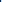 При возникновении неисправности ЭСО и оргтехники (посторонний шум: дым: искрение и запах гари) необходимо прекратить с ними работу и обесточить, сообщить заместителю директора по административно-хозяйственной части и использовать только после выполнения ремонта (получения нового) и получения разрешения.В случае получения травмы педагог-психолог школы должен прекратить работу, позвать на помощь, воспользоваться аптечкой первой помощи, поставить в известность директора школы (при отсутствии иное должностное лицо) и обратиться в медицинский пункт. При получении травмы иным работником или обучающимся оказать ему первую помощь. Вызвать медицинского работника общеобразовательной организации, при необходимости, вызвать скорую медицинскую помощь по телефону 103 и сообщить о происшествии директору школы. Обеспечить до начала расследования сохранность обстановки на месте происшествия, а если это невозможно (существует угроза жизни и здоровью окружающих) — фиксирование обстановки путем фотографирования или иным методом. Оказать содействие при проведении расследования несчастного случая.В случае возникновения задымления или возгорания в кабинете педагог-психолог должен немедленно прекратить работу, вывести сотрудников и посетителей из кабинета — опасной зоны, вызвать пожарную охрану по телефону 01 (101 — с мобильного), оповестить голосом о пожаре и вручную задействовать АПС, сообщить директору школы. При условии отсутствия угрозы жизни и здоровью людей принять меры к ликвидации пожара в начальной стадии с помощью первичных средств пожаротушения.При аварии (прорыве) в системе отопления, водоснабжения в кабинете педагога-психолога необходимо оперативно сообщить о происшедшем заместителю директора по административно-хозяйственной части.В случае угрозы или возникновения очага опасного воздействия техногенного характера, угрозы или приведения в исполнение террористического акта следует руководствоваться Планом эвакуации, инструкцией о порядке действий в случае угрозы и возникновении ЧС террористического характера.5. Требования охраны труда после завершения работы5.1. По окончании работы педагогу-психологу общеобразовательной организации необходимо выключить все ЭСО и оргтехнику, обесточить их отключением из электросети.5.2. Внимательно осмотреть рабочее место и кабинет психолога, привести его в порядок. Убрать с рабочего стола документацию, канцелярские принадлежности, носители информации в отведенные для хранения места. 5.3. Удостовериться, что помещение рабочего кабинета приведено в пожаробезопасное состояние, огнетушители находятся в установленных местах. При окончании срока эксплуатации огнетушителя передать его лицу, ответственному за пожарную безопасность в школе, для последующей перезарядки. Установить в кабинете новый огнетушитель.5.4. Проветрить помещение кабинета психолога общеобразовательной организации.Проконтролировать проведение влажной уборки, а также вынос мусора из помещения рабочего кабинета.Закрыть окна, вымыть руки, перекрыть воду и выключить свет.Сообщить непосредственному руководителю о недостатках, влияющих на безопасность труда, пожарную безопасность, обнаруженных во время работы.5.8. При отсутствии недостатков закрыть кабинет педагога-психолога на ключ.6. Заключительные положения инструкции по охране труда для педагога-психолога6.1. Проверка и пересмотр настоящей инструкции по охране труда проводится не реже одного раза в 5 лет.6.2. Инструкция по охране труда для педагога-психолога должна быть досрочно пересмотрена в следующих случаях:• при пересмотре межотраслевых и отраслевых правил и типовых инструкций по охране труда для педагога-психолога;     • при изменении инструкций по охране труда для педагога-психолога; • по результатам анализа материалов расследования аварий, несчастных случаев и профессиональных заболеваний;• по требованию уполномоченных представителей органов по труду субъектов Российской Федерации или органов федеральной инспекции труда.6.3. Если в течение 5 лет со дня утверждения (введения в действие) данной инструкции по охране труда для педагога-психолога условия труда не изменяются, то действие инструкции продлевается на следующие 5 лет.6.4. Ответственность за своевременное внесение необходимых изменений и дополнений, а также пересмотр настоящей инструкции по охране труда возлагается на ответственного по охране труда в общеобразовательном учреждении.Инструкцию разработал: ______________ /_______________________/С инструкцией ознакомлен (а)«___»_____20___г. ______________ /_______________________/